О проекте федерального закона № 828237-7 «О защите и поощрении капиталовложений и развитии инвестиционной деятельностив Российской Федерации» (об основах и систематизации инвестиционной деятельности в Российской Федерации)Государственное Собрание (Ил Тумэн) Республики Саха (Якутия)                                      п о с т а н о в л я е т:1. Поддержать проект федерального закона № 828237-7 «О защите и поощрении капиталовложений и развитии инвестиционной деятельности в Российской Федерации» (об основах и систематизации инвестиционной деятельности в Российской Федерации), внесенный Правительством Российской Федерации.2. Направить настоящее постановление в Комитет Государственной Думы Федерального Собрания Российской Федерации по экономической политике, промышленности, инновационному развитию и предпринимательству.3. Настоящее постановление вступает в силу с момента его принятия.Председатель Государственного Собрания   (Ил Тумэн) Республики Саха (Якутия) 					П.ГОГОЛЕВг.Якутск, 21 ноября 2019 года 	    ГС № 334-VI                        ГОСУДАРСТВЕННОЕ СОБРАНИЕ(ИЛ ТУМЭН)РЕСПУБЛИКИ САХА (ЯКУТИЯ)                          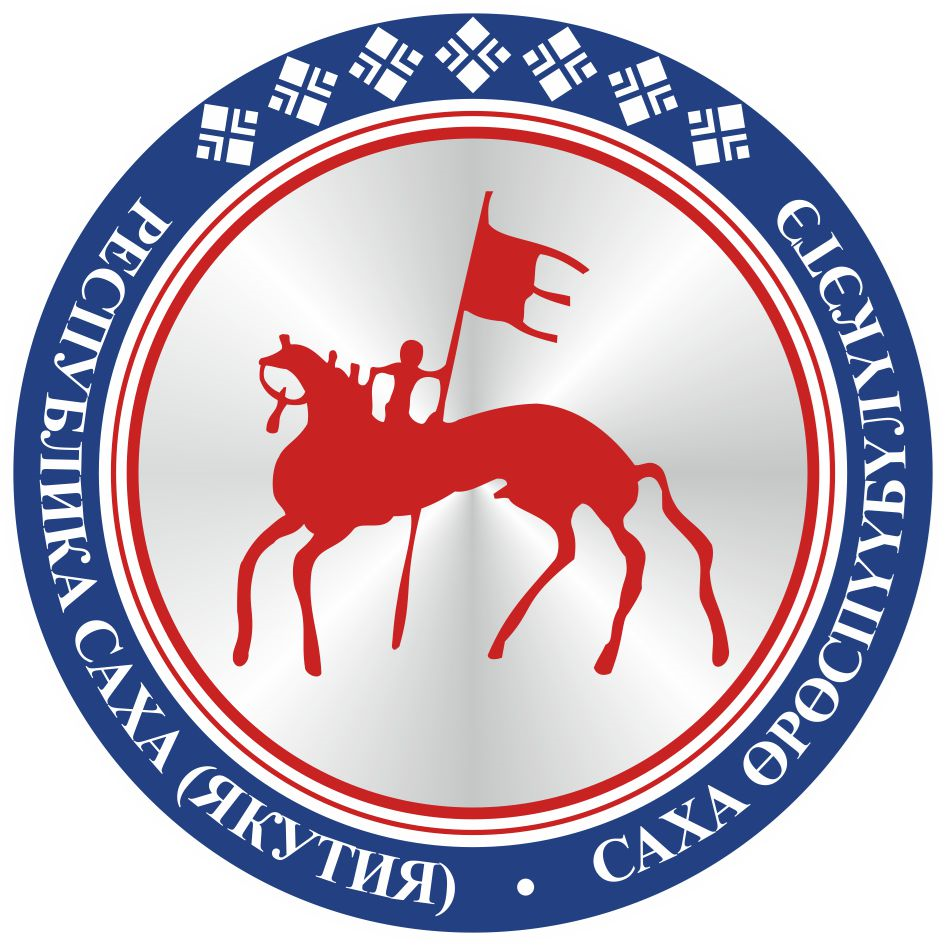                                       САХА  ЈРЈСПҐҐБҐЛҐКЭТИНИЛ ТYMЭНЭ                                                                      П О С Т А Н О В Л Е Н И ЕУ У Р А А Х